زانكۆی سه‌ڵاحه‌دین-هه‌ولێر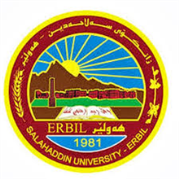 كۆلێژی:زمان به‌شی: کوردیژمێریاری                                                  فۆرمی سه‌روانه‌ی زێده‌كی مامۆستایان                                      مانگی: نیسانڕۆژ/ كاتژمێر8:30-9:309:30-10:3010:30-11:3011:30-12:3012:30-1:301:30-2:302:30-3:303:30-4:304:30-5:30شەممەیەك شەممەدوو شەممەسێ شەممەزاری هەورامی ٢زاری هەورامی ٢زاری هەورامی ٢چوار شەممەزاری هەورامی ٢زاری هەورامی ٢زاری هەورامی ٢پێنج شەممەڕۆژڕۆژڕێكه‌وتتیۆری تیۆری پراكتیكیژمارەی سەروانەڕۆژڕێكه‌وتتیۆری پراكتیكیژمارەی سەروانەشەممەشەممەشەممە6/ 4یەك شەمەیەك شەمەیەك شەمە7/ 4دوو شەمەدوو شەمە1/ 4دوو شەمە8/ 4سێ شەمەسێ شەمە2/ 4١١٢سێ شەمە9/ 4٢١چوار شەمەچوار شەمە3/ 4١١٢چوار شەمە10/ 4٢١پێنج شەمەپێنج شەمە4/ 4پێنج شەمە11/ 4 سه‌رپه‌رشتی پرۆژه‌ی ده‌رچونسه‌رپه‌رشتی پرۆژه‌ی ده‌رچونسه‌رپه‌رشتی پرۆژه‌ی ده‌رچون٣٣سه‌رپه‌رشتی پرۆژه‌ی ده‌رچونسه‌رپه‌رشتی پرۆژه‌ی ده‌رچون٣كۆى كاتژمێره‌كانكۆى كاتژمێره‌كانكۆى كاتژمێره‌كان٩٩٩ نۆ٩ نۆكۆى كاتژمێره‌كانكۆى كاتژمێره‌كان٩نۆنۆڕۆژڕۆژڕێكه‌وتتیۆری تیۆری پراكتیكیژمارەی سەروانەڕۆژڕێكه‌وتتیۆری پراكتیكیژمارەی سەروانەشەممەشەممە13/ 4شەممە20/ 4یەك شەمەیەك شەمە14/ 4یەك شەمە21/ 4دوو شەمەدوو شەمە15/ 4دوو شەمە22/ 4سێ شەمەسێ شەمە16/ 4١١٢سێ شەمە23/ 4٢١چوار شەمەچوار شەمە17/ 4١١٢چوار شەمە24/ 4٢١پێنج شەمەپێنج شەمە18/ 4پێنج شەمە25/ 4سه‌رپه‌رشتی پرۆژه‌ی ده‌رچونسه‌رپه‌رشتی پرۆژه‌ی ده‌رچونسه‌رپه‌رشتی پرۆژه‌ی ده‌رچون٣٣سه‌رپه‌رشتی پرۆژه‌ی ده‌رچونسه‌رپه‌رشتی پرۆژه‌ی ده‌رچون٣كۆى كاتژمێره‌كانكۆى كاتژمێره‌كانكۆى كاتژمێره‌كان٩ نۆ٩ نۆكۆى كاتژمێره‌كانكۆى كاتژمێره‌كان٩نۆنۆڕۆژڕێكه‌وتتیۆری پراكتیكیژمارەی سەروانەناوی مامۆستا: ژینۆ بەختیار هاشم نازناوی زانستی: مامۆستای یاریدەدەربەشوانەى ياسايى: ٦بەشوانەی هەمواركراو:٩ ته‌مه‌ن: ٣٦كۆی سەروانە: ٣٣هۆكاری دابه‌زینی نیساب:قوتابی دکتۆراناوی مامۆستا: ژینۆ بەختیار هاشم نازناوی زانستی: مامۆستای یاریدەدەربەشوانەى ياسايى: ٦بەشوانەی هەمواركراو:٩ ته‌مه‌ن: ٣٦كۆی سەروانە: ٣٣هۆكاری دابه‌زینی نیساب:قوتابی دکتۆراناوی مامۆستا: ژینۆ بەختیار هاشم نازناوی زانستی: مامۆستای یاریدەدەربەشوانەى ياسايى: ٦بەشوانەی هەمواركراو:٩ ته‌مه‌ن: ٣٦كۆی سەروانە: ٣٣هۆكاری دابه‌زینی نیساب:قوتابی دکتۆراناوی مامۆستا: ژینۆ بەختیار هاشم نازناوی زانستی: مامۆستای یاریدەدەربەشوانەى ياسايى: ٦بەشوانەی هەمواركراو:٩ ته‌مه‌ن: ٣٦كۆی سەروانە: ٣٣هۆكاری دابه‌زینی نیساب:قوتابی دکتۆراناوی مامۆستا: ژینۆ بەختیار هاشم نازناوی زانستی: مامۆستای یاریدەدەربەشوانەى ياسايى: ٦بەشوانەی هەمواركراو:٩ ته‌مه‌ن: ٣٦كۆی سەروانە: ٣٣هۆكاری دابه‌زینی نیساب:قوتابی دکتۆراناوی مامۆستا: ژینۆ بەختیار هاشم نازناوی زانستی: مامۆستای یاریدەدەربەشوانەى ياسايى: ٦بەشوانەی هەمواركراو:٩ ته‌مه‌ن: ٣٦كۆی سەروانە: ٣٣هۆكاری دابه‌زینی نیساب:قوتابی دکتۆراناوی مامۆستا: ژینۆ بەختیار هاشم نازناوی زانستی: مامۆستای یاریدەدەربەشوانەى ياسايى: ٦بەشوانەی هەمواركراو:٩ ته‌مه‌ن: ٣٦كۆی سەروانە: ٣٣هۆكاری دابه‌زینی نیساب:قوتابی دکتۆراشەممە27/ 4ناوی مامۆستا: ژینۆ بەختیار هاشم نازناوی زانستی: مامۆستای یاریدەدەربەشوانەى ياسايى: ٦بەشوانەی هەمواركراو:٩ ته‌مه‌ن: ٣٦كۆی سەروانە: ٣٣هۆكاری دابه‌زینی نیساب:قوتابی دکتۆراناوی مامۆستا: ژینۆ بەختیار هاشم نازناوی زانستی: مامۆستای یاریدەدەربەشوانەى ياسايى: ٦بەشوانەی هەمواركراو:٩ ته‌مه‌ن: ٣٦كۆی سەروانە: ٣٣هۆكاری دابه‌زینی نیساب:قوتابی دکتۆراناوی مامۆستا: ژینۆ بەختیار هاشم نازناوی زانستی: مامۆستای یاریدەدەربەشوانەى ياسايى: ٦بەشوانەی هەمواركراو:٩ ته‌مه‌ن: ٣٦كۆی سەروانە: ٣٣هۆكاری دابه‌زینی نیساب:قوتابی دکتۆراناوی مامۆستا: ژینۆ بەختیار هاشم نازناوی زانستی: مامۆستای یاریدەدەربەشوانەى ياسايى: ٦بەشوانەی هەمواركراو:٩ ته‌مه‌ن: ٣٦كۆی سەروانە: ٣٣هۆكاری دابه‌زینی نیساب:قوتابی دکتۆراناوی مامۆستا: ژینۆ بەختیار هاشم نازناوی زانستی: مامۆستای یاریدەدەربەشوانەى ياسايى: ٦بەشوانەی هەمواركراو:٩ ته‌مه‌ن: ٣٦كۆی سەروانە: ٣٣هۆكاری دابه‌زینی نیساب:قوتابی دکتۆراناوی مامۆستا: ژینۆ بەختیار هاشم نازناوی زانستی: مامۆستای یاریدەدەربەشوانەى ياسايى: ٦بەشوانەی هەمواركراو:٩ ته‌مه‌ن: ٣٦كۆی سەروانە: ٣٣هۆكاری دابه‌زینی نیساب:قوتابی دکتۆراناوی مامۆستا: ژینۆ بەختیار هاشم نازناوی زانستی: مامۆستای یاریدەدەربەشوانەى ياسايى: ٦بەشوانەی هەمواركراو:٩ ته‌مه‌ن: ٣٦كۆی سەروانە: ٣٣هۆكاری دابه‌زینی نیساب:قوتابی دکتۆرایەك شەمە28/ 4ناوی مامۆستا: ژینۆ بەختیار هاشم نازناوی زانستی: مامۆستای یاریدەدەربەشوانەى ياسايى: ٦بەشوانەی هەمواركراو:٩ ته‌مه‌ن: ٣٦كۆی سەروانە: ٣٣هۆكاری دابه‌زینی نیساب:قوتابی دکتۆراناوی مامۆستا: ژینۆ بەختیار هاشم نازناوی زانستی: مامۆستای یاریدەدەربەشوانەى ياسايى: ٦بەشوانەی هەمواركراو:٩ ته‌مه‌ن: ٣٦كۆی سەروانە: ٣٣هۆكاری دابه‌زینی نیساب:قوتابی دکتۆراناوی مامۆستا: ژینۆ بەختیار هاشم نازناوی زانستی: مامۆستای یاریدەدەربەشوانەى ياسايى: ٦بەشوانەی هەمواركراو:٩ ته‌مه‌ن: ٣٦كۆی سەروانە: ٣٣هۆكاری دابه‌زینی نیساب:قوتابی دکتۆراناوی مامۆستا: ژینۆ بەختیار هاشم نازناوی زانستی: مامۆستای یاریدەدەربەشوانەى ياسايى: ٦بەشوانەی هەمواركراو:٩ ته‌مه‌ن: ٣٦كۆی سەروانە: ٣٣هۆكاری دابه‌زینی نیساب:قوتابی دکتۆراناوی مامۆستا: ژینۆ بەختیار هاشم نازناوی زانستی: مامۆستای یاریدەدەربەشوانەى ياسايى: ٦بەشوانەی هەمواركراو:٩ ته‌مه‌ن: ٣٦كۆی سەروانە: ٣٣هۆكاری دابه‌زینی نیساب:قوتابی دکتۆراناوی مامۆستا: ژینۆ بەختیار هاشم نازناوی زانستی: مامۆستای یاریدەدەربەشوانەى ياسايى: ٦بەشوانەی هەمواركراو:٩ ته‌مه‌ن: ٣٦كۆی سەروانە: ٣٣هۆكاری دابه‌زینی نیساب:قوتابی دکتۆراناوی مامۆستا: ژینۆ بەختیار هاشم نازناوی زانستی: مامۆستای یاریدەدەربەشوانەى ياسايى: ٦بەشوانەی هەمواركراو:٩ ته‌مه‌ن: ٣٦كۆی سەروانە: ٣٣هۆكاری دابه‌زینی نیساب:قوتابی دکتۆرادوو شەمە29/ 4ناوی مامۆستا: ژینۆ بەختیار هاشم نازناوی زانستی: مامۆستای یاریدەدەربەشوانەى ياسايى: ٦بەشوانەی هەمواركراو:٩ ته‌مه‌ن: ٣٦كۆی سەروانە: ٣٣هۆكاری دابه‌زینی نیساب:قوتابی دکتۆراناوی مامۆستا: ژینۆ بەختیار هاشم نازناوی زانستی: مامۆستای یاریدەدەربەشوانەى ياسايى: ٦بەشوانەی هەمواركراو:٩ ته‌مه‌ن: ٣٦كۆی سەروانە: ٣٣هۆكاری دابه‌زینی نیساب:قوتابی دکتۆراناوی مامۆستا: ژینۆ بەختیار هاشم نازناوی زانستی: مامۆستای یاریدەدەربەشوانەى ياسايى: ٦بەشوانەی هەمواركراو:٩ ته‌مه‌ن: ٣٦كۆی سەروانە: ٣٣هۆكاری دابه‌زینی نیساب:قوتابی دکتۆراناوی مامۆستا: ژینۆ بەختیار هاشم نازناوی زانستی: مامۆستای یاریدەدەربەشوانەى ياسايى: ٦بەشوانەی هەمواركراو:٩ ته‌مه‌ن: ٣٦كۆی سەروانە: ٣٣هۆكاری دابه‌زینی نیساب:قوتابی دکتۆراناوی مامۆستا: ژینۆ بەختیار هاشم نازناوی زانستی: مامۆستای یاریدەدەربەشوانەى ياسايى: ٦بەشوانەی هەمواركراو:٩ ته‌مه‌ن: ٣٦كۆی سەروانە: ٣٣هۆكاری دابه‌زینی نیساب:قوتابی دکتۆراناوی مامۆستا: ژینۆ بەختیار هاشم نازناوی زانستی: مامۆستای یاریدەدەربەشوانەى ياسايى: ٦بەشوانەی هەمواركراو:٩ ته‌مه‌ن: ٣٦كۆی سەروانە: ٣٣هۆكاری دابه‌زینی نیساب:قوتابی دکتۆراناوی مامۆستا: ژینۆ بەختیار هاشم نازناوی زانستی: مامۆستای یاریدەدەربەشوانەى ياسايى: ٦بەشوانەی هەمواركراو:٩ ته‌مه‌ن: ٣٦كۆی سەروانە: ٣٣هۆكاری دابه‌زینی نیساب:قوتابی دکتۆراسێ شەمە30/ 4١٢ناوی مامۆستا: ژینۆ بەختیار هاشم نازناوی زانستی: مامۆستای یاریدەدەربەشوانەى ياسايى: ٦بەشوانەی هەمواركراو:٩ ته‌مه‌ن: ٣٦كۆی سەروانە: ٣٣هۆكاری دابه‌زینی نیساب:قوتابی دکتۆراناوی مامۆستا: ژینۆ بەختیار هاشم نازناوی زانستی: مامۆستای یاریدەدەربەشوانەى ياسايى: ٦بەشوانەی هەمواركراو:٩ ته‌مه‌ن: ٣٦كۆی سەروانە: ٣٣هۆكاری دابه‌زینی نیساب:قوتابی دکتۆراناوی مامۆستا: ژینۆ بەختیار هاشم نازناوی زانستی: مامۆستای یاریدەدەربەشوانەى ياسايى: ٦بەشوانەی هەمواركراو:٩ ته‌مه‌ن: ٣٦كۆی سەروانە: ٣٣هۆكاری دابه‌زینی نیساب:قوتابی دکتۆراناوی مامۆستا: ژینۆ بەختیار هاشم نازناوی زانستی: مامۆستای یاریدەدەربەشوانەى ياسايى: ٦بەشوانەی هەمواركراو:٩ ته‌مه‌ن: ٣٦كۆی سەروانە: ٣٣هۆكاری دابه‌زینی نیساب:قوتابی دکتۆراناوی مامۆستا: ژینۆ بەختیار هاشم نازناوی زانستی: مامۆستای یاریدەدەربەشوانەى ياسايى: ٦بەشوانەی هەمواركراو:٩ ته‌مه‌ن: ٣٦كۆی سەروانە: ٣٣هۆكاری دابه‌زینی نیساب:قوتابی دکتۆراناوی مامۆستا: ژینۆ بەختیار هاشم نازناوی زانستی: مامۆستای یاریدەدەربەشوانەى ياسايى: ٦بەشوانەی هەمواركراو:٩ ته‌مه‌ن: ٣٦كۆی سەروانە: ٣٣هۆكاری دابه‌زینی نیساب:قوتابی دکتۆراناوی مامۆستا: ژینۆ بەختیار هاشم نازناوی زانستی: مامۆستای یاریدەدەربەشوانەى ياسايى: ٦بەشوانەی هەمواركراو:٩ ته‌مه‌ن: ٣٦كۆی سەروانە: ٣٣هۆكاری دابه‌زینی نیساب:قوتابی دکتۆراچوار شەمە١٢ناوی مامۆستا: ژینۆ بەختیار هاشم نازناوی زانستی: مامۆستای یاریدەدەربەشوانەى ياسايى: ٦بەشوانەی هەمواركراو:٩ ته‌مه‌ن: ٣٦كۆی سەروانە: ٣٣هۆكاری دابه‌زینی نیساب:قوتابی دکتۆراناوی مامۆستا: ژینۆ بەختیار هاشم نازناوی زانستی: مامۆستای یاریدەدەربەشوانەى ياسايى: ٦بەشوانەی هەمواركراو:٩ ته‌مه‌ن: ٣٦كۆی سەروانە: ٣٣هۆكاری دابه‌زینی نیساب:قوتابی دکتۆراناوی مامۆستا: ژینۆ بەختیار هاشم نازناوی زانستی: مامۆستای یاریدەدەربەشوانەى ياسايى: ٦بەشوانەی هەمواركراو:٩ ته‌مه‌ن: ٣٦كۆی سەروانە: ٣٣هۆكاری دابه‌زینی نیساب:قوتابی دکتۆراناوی مامۆستا: ژینۆ بەختیار هاشم نازناوی زانستی: مامۆستای یاریدەدەربەشوانەى ياسايى: ٦بەشوانەی هەمواركراو:٩ ته‌مه‌ن: ٣٦كۆی سەروانە: ٣٣هۆكاری دابه‌زینی نیساب:قوتابی دکتۆراناوی مامۆستا: ژینۆ بەختیار هاشم نازناوی زانستی: مامۆستای یاریدەدەربەشوانەى ياسايى: ٦بەشوانەی هەمواركراو:٩ ته‌مه‌ن: ٣٦كۆی سەروانە: ٣٣هۆكاری دابه‌زینی نیساب:قوتابی دکتۆراناوی مامۆستا: ژینۆ بەختیار هاشم نازناوی زانستی: مامۆستای یاریدەدەربەشوانەى ياسايى: ٦بەشوانەی هەمواركراو:٩ ته‌مه‌ن: ٣٦كۆی سەروانە: ٣٣هۆكاری دابه‌زینی نیساب:قوتابی دکتۆراناوی مامۆستا: ژینۆ بەختیار هاشم نازناوی زانستی: مامۆستای یاریدەدەربەشوانەى ياسايى: ٦بەشوانەی هەمواركراو:٩ ته‌مه‌ن: ٣٦كۆی سەروانە: ٣٣هۆكاری دابه‌زینی نیساب:قوتابی دکتۆراپێنج شەمەناوی مامۆستا: ژینۆ بەختیار هاشم نازناوی زانستی: مامۆستای یاریدەدەربەشوانەى ياسايى: ٦بەشوانەی هەمواركراو:٩ ته‌مه‌ن: ٣٦كۆی سەروانە: ٣٣هۆكاری دابه‌زینی نیساب:قوتابی دکتۆراناوی مامۆستا: ژینۆ بەختیار هاشم نازناوی زانستی: مامۆستای یاریدەدەربەشوانەى ياسايى: ٦بەشوانەی هەمواركراو:٩ ته‌مه‌ن: ٣٦كۆی سەروانە: ٣٣هۆكاری دابه‌زینی نیساب:قوتابی دکتۆراناوی مامۆستا: ژینۆ بەختیار هاشم نازناوی زانستی: مامۆستای یاریدەدەربەشوانەى ياسايى: ٦بەشوانەی هەمواركراو:٩ ته‌مه‌ن: ٣٦كۆی سەروانە: ٣٣هۆكاری دابه‌زینی نیساب:قوتابی دکتۆراناوی مامۆستا: ژینۆ بەختیار هاشم نازناوی زانستی: مامۆستای یاریدەدەربەشوانەى ياسايى: ٦بەشوانەی هەمواركراو:٩ ته‌مه‌ن: ٣٦كۆی سەروانە: ٣٣هۆكاری دابه‌زینی نیساب:قوتابی دکتۆراناوی مامۆستا: ژینۆ بەختیار هاشم نازناوی زانستی: مامۆستای یاریدەدەربەشوانەى ياسايى: ٦بەشوانەی هەمواركراو:٩ ته‌مه‌ن: ٣٦كۆی سەروانە: ٣٣هۆكاری دابه‌زینی نیساب:قوتابی دکتۆراناوی مامۆستا: ژینۆ بەختیار هاشم نازناوی زانستی: مامۆستای یاریدەدەربەشوانەى ياسايى: ٦بەشوانەی هەمواركراو:٩ ته‌مه‌ن: ٣٦كۆی سەروانە: ٣٣هۆكاری دابه‌زینی نیساب:قوتابی دکتۆراناوی مامۆستا: ژینۆ بەختیار هاشم نازناوی زانستی: مامۆستای یاریدەدەربەشوانەى ياسايى: ٦بەشوانەی هەمواركراو:٩ ته‌مه‌ن: ٣٦كۆی سەروانە: ٣٣هۆكاری دابه‌زینی نیساب:قوتابی دکتۆراسه‌رپه‌رشتی پرۆژه‌ی ده‌رچونسه‌رپه‌رشتی پرۆژه‌ی ده‌رچون٣ناوی مامۆستا: ژینۆ بەختیار هاشم نازناوی زانستی: مامۆستای یاریدەدەربەشوانەى ياسايى: ٦بەشوانەی هەمواركراو:٩ ته‌مه‌ن: ٣٦كۆی سەروانە: ٣٣هۆكاری دابه‌زینی نیساب:قوتابی دکتۆراناوی مامۆستا: ژینۆ بەختیار هاشم نازناوی زانستی: مامۆستای یاریدەدەربەشوانەى ياسايى: ٦بەشوانەی هەمواركراو:٩ ته‌مه‌ن: ٣٦كۆی سەروانە: ٣٣هۆكاری دابه‌زینی نیساب:قوتابی دکتۆراناوی مامۆستا: ژینۆ بەختیار هاشم نازناوی زانستی: مامۆستای یاریدەدەربەشوانەى ياسايى: ٦بەشوانەی هەمواركراو:٩ ته‌مه‌ن: ٣٦كۆی سەروانە: ٣٣هۆكاری دابه‌زینی نیساب:قوتابی دکتۆراناوی مامۆستا: ژینۆ بەختیار هاشم نازناوی زانستی: مامۆستای یاریدەدەربەشوانەى ياسايى: ٦بەشوانەی هەمواركراو:٩ ته‌مه‌ن: ٣٦كۆی سەروانە: ٣٣هۆكاری دابه‌زینی نیساب:قوتابی دکتۆراناوی مامۆستا: ژینۆ بەختیار هاشم نازناوی زانستی: مامۆستای یاریدەدەربەشوانەى ياسايى: ٦بەشوانەی هەمواركراو:٩ ته‌مه‌ن: ٣٦كۆی سەروانە: ٣٣هۆكاری دابه‌زینی نیساب:قوتابی دکتۆراناوی مامۆستا: ژینۆ بەختیار هاشم نازناوی زانستی: مامۆستای یاریدەدەربەشوانەى ياسايى: ٦بەشوانەی هەمواركراو:٩ ته‌مه‌ن: ٣٦كۆی سەروانە: ٣٣هۆكاری دابه‌زینی نیساب:قوتابی دکتۆراناوی مامۆستا: ژینۆ بەختیار هاشم نازناوی زانستی: مامۆستای یاریدەدەربەشوانەى ياسايى: ٦بەشوانەی هەمواركراو:٩ ته‌مه‌ن: ٣٦كۆی سەروانە: ٣٣هۆكاری دابه‌زینی نیساب:قوتابی دکتۆراكۆى كاتژمێره‌كانكۆى كاتژمێره‌كان٩٩٩كاتژمێر	    دینار    دینارواژۆی مامۆستاسەرۆكی بەشڕاگری كۆلیژ